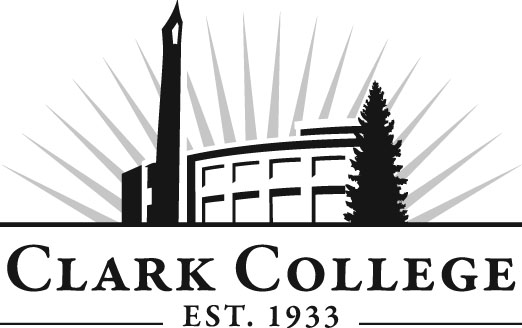 Web Design & Development Advisory CommitteeMeeting AgendaThursday, June 2, 20166.00p.m – 8.00p.m.Meeting Location: JSH 120Agenda ItemExpected OutcomeTimeCall Meeting to Order – Committee ChairN/AWelcome and Introductions – Committee ChairNew members/guests introduced5 min.Approval of Minutes from Last Meeting – ChairOctober 19, 2015Corrections indicated and/or approval of minutes as written.5 min.Office of Instruction Updates- Cathy SherickGeneral UpdatesReview of BylawsStatus of Committee officers15 min.Director/division chair ReportEnrollment and student success updatesK Plinz Sabbatical activitiesInformational for feedback15 min.Work Plan-Committee Chair and Program Director/Division ChairReview of possible Work Plan items:External Hosting Research/SolutionsProgram Marketing & PromotionDevelopment of Industry Partner (internships, speakers, field trips…)Plagiarism/Copyright/IP workgroupImplement strategies as outlined in work plan.  If necessary, identify work groups.40 min.Old Business-Follow-up- Committee ChairWD AAT 2016-17 Catalog changesInformational10 min.New BusinessHDEV 200 as possible WD AAT requirementConsolidating Web programming classesNew business items are addressed by the committee.20 min.Summary of follow-up action items – Committee ChairSummary of follow-up actions communicated to the committee.5 min.Establish next meeting date and adjournment  – Committee ChairMeeting date established.5 min.